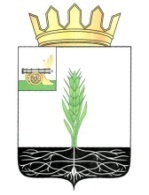 ОТДЕЛ ОБРАЗОВАНИЯ АДМИНИСТРАЦИИ МУНИЦИПАЛЬНОГО ОБРАЗОВАНИЯ «ПОЧИНКОВСКИЙ РАЙОН» СМОЛЕНСКОЙ ОБЛАСТИПРИКАЗот  1  октября 2021 года                                                          №   228   бОб утверждении плана-графика «дорожной	карты»        поформированию	и	оценкефункциональной	грамотностиобучающихся  общеобразовательных организаций  Починковского района в 2021-2022 учебном годуВ соответствии с   приказом Отдела Смоленской области по образованию и науке от 17.09.21г. №849-ОД и в целях организации работы по формированию и оценке функциональной грамотности обучающихся общеобразовательных организаций  района в 2021-2022 учебном годуприказываю:Утвердить план-график «дорожную карту» (далее - План) по формированию и оценке функциональной грамотности обучающихся общеобразовательных организаций  Починковского района в 2021-2022 учебном году (Приложение 1).  Руководителям  общеобразовательных организаций организовать работу в части касающейся и обеспечить исполнение   утвержденных Планом мероприятий в установленные сроки.Контроль за исполнением настоящего приказа возложить на  ведущего специалиста Отдела образования Н.М. Тарасенкову.Начальник Отдела                                                                              О.В. Полякова                                    Приложение 1  	 План-график «дорожная карта» по формированию и оценке функциональной грамотности обучающихся
общеобразовательных организаций  Починковского района в 2021-2022 учебном году№Уровень управленияМероприятие/направлениеСрокиОтветственныйНормативное обеспечениеНормативное обеспечениеНормативное обеспечениеНормативное обеспечение1.2.3.4. МуниципальныйРазработка и утверждение  муниципального плана («дорожной карты») по формированию функциональной грамотности обучающихся общеобразовательных организаций на 2021/2022 Октябрь 2021Отдел образования (далее - Отдел)1.2.3.4. МуниципальныйНазначение специалиста, ответственного за вопросы формирования функциональной грамотности обучающихся в районеОктябрь  2021Отдел3.Определение муниципальных координаторов, обеспечивающих интеграцию в систему повышения квалификации и методической поддержки педагогов методологии и методического инструментария формирования и оценки функциональной грамотностиОктябрь  2021 Отдел4.5. ШкольныйРазработка и утверждение планов общеобразовательных организаций («дорожных карт») по формированию функциональной грамотности обучающихся общеобразовательных организаций на 2021/2022Октябрь  2021Общеобразовательные организации (далее - ОО)4.5. ШкольныйОпределение школьных координаторов, обеспечивающих интеграцию в систему повышения квалификации и методической поддержки педагогов методологии и методического инструментария формирования и оценки функциональной грамотностиОктябрь  2021оо6.6.Внесение изменений в локальные акты ОО, регулирующие сферу формирования и развития функциональной грамотности (ООП, положение о ВСОКО, рабочие программы учебных предметов, курсов, оценочные средства и т.д.)Октябрь 2021ООНаучно-методическое обеспечениеНаучно-методическое обеспечениеНаучно-методическое обеспечениеНаучно-методическое обеспечение7.Организация повышения квалификации педагогических работников по вопросам формирования функциональной грамотностиОктябрь 2021, февраль 2022Отдел, ОО7.  Организация повышения квалификации руководителей ОО по вопросам управления формированием функциональной грамотности обучающихсяФевраль 2022Отдел 7.Организация участия в вебинарах «горячей линии» областных методических объединений по вопросам внедрения общеобразовательными организациями в учебный процесс банка заданий для формирования и оценки функциональной грамотностиВ течение года (поспециальномуплану)Отдел, ОО7.Участие в работе круглого стола «Лучшие региональные практики по вопросам внедрения общеобразовательными организациями в учебный процесс банка заданий для формирования и оценки функциональной грамотности»Октябрь 2021Отдел, ОО8.МуниципальныйЗаседания районных методических объединений руководителей общеобразовательных организации и педагогических работников муниципального образования по вопросам внедрения общеобразовательными организациями в учебный процесс банка заданий для формирования и оценки функциональной грамотности Октябрь 2021 Отдел Отдел9.Актуализация планов работы районных методических объединений руководителей общеобразовательных организации и педагогических работников в части формирования и оценки функциональной грамотностиОктябрь 2021 Отдел Отдел10.Формирование заявки и обеспечение повышения квалификации педагогических работников муниципальных образовательных организаций по формированию и оценке функциональной грамотности обучающихся Октябрь 2021 Отдел Отдел11.12.13.14. ШкольныйЗаседания школьных объединений педагогических работников по вопросам внедрения общеобразовательными организациями в учебный процесс банка заданий для формирования и оценки функциональной грамотности Октябрь 2021ОО11.12.13.14. ШкольныйАктуализация планов работы школьных методических объединений педагогических работников в части формирования и оценки функциональной грамотностиОктябрь 2021ОО11.12.13.14. ШкольныйМетодический семинар «Лучшие школьные практики по вопросам внедрения общеобразовательными организациями в учебный процесс банка заданий для формирования и оценки функциональной грамотности» Ноябрь 2021ОО11.12.13.14. ШкольныйТрансляция успешного опыта формирования и оценки функциональной грамотности (мастер- классы, открытые уроки, методические недели)В течение годаОООрганизационное обеспечениеОрганизационное обеспечениеОрганизационное обеспечениеОрганизационное обеспечение15.  МуниципальныйФормирование  муниципальной базы данных обучающихся 8-9 классов 2021/2022 учебного года, а также учителей, участвующих в формировании функциональной грамотности обучающихся 8-9 классов по шести направлениям (читательская грамотность, математическая грамотность, естественнонаучная грамотность,Октябрь 2021 Отделфинансовая грамотность, глобальные компетенции и креативное мышление)16.Мониторинг сформированности функциональной грамотности обучающихся 8, 9 классовФевраль 2022Отдел17.18. Школьный Стартовая диагностика функциональной грамотности обучающихся 8-9 классовОктябрь 2021ОО17.18. Школьный Внедрение эффективных педагогических технологий, приемов работы, использование банка заданий для формирования и оценки функциональной грамотностиВ течение годаОО17.18. Школьный Формирование базы данных обучающихся 8-9 классов 2021/2022 учебного года, а также учителей, участвующих в формировании функциональной грамотности обучающихся 8-9 классов по шести направлениям (читательская грамотность, математическая грамотность, естественнонаучная грамотность, финансовая грамотность, глобальные компетенции и креативное мышление)Октябрь 2021ООАналитическое обеспечениеАналитическое обеспечениеАналитическое обеспечениеАналитическое обеспечение20.Анализ результатов мониторинга сформированности функциональной грамотности обучающихся в муниципалитетеМарт 2022 Отдел21. ШкольныйКонтроль внедрения в учебный процесс банка заданий для формирования и оценки функциональной грамотностиВ течение годаОО22. ШкольныйАнализ результатов мониторинга сформированности функциональной грамотности обучающихся в ООМарт 2022ОО23. ШкольныйМониторинг профессионального роста педагоговИюнь 2022ООИнформационное обеспечениеИнформационное обеспечениеИнформационное обеспечениеИнформационное обеспечение24. МуниципальныйИнформирование педагогических работников региона о наличии банка заданий для формирования и оценки функциональной грамотности, разработанного ФГБНУ «Институт стратегий развития образования Российской академии образования» Октябрь 2021 Отдел25. МуниципальныйРазмещение на официальном сайте Отдела информации о функциональной грамотностиОктябрь - мартОтдел26. МуниципальныйОбеспечение открытости и доступности информации о реализации проекта на электронныхВ течение года Отдел27.информационных ресурсах организации-оператора Родительский всеобуч по вопросам формирования функциональной грамотности обучающихсяВ течение года Отдел28.Информирование педагогических работников общеобразовательных организаций о наличии банка заданий для формирования и оценки функциональной грамотности, разработанного ФГБНУ «Институт стратегий развития обпазованияния Российской академии образования» Октябрь 2021ОО29.Размещение на официальном сайте ОО информации о функциональной грамотностипб\/ЧЯЮПГИХСЯОктябрь 2021ОО30Родительское собрание «Функциональная грамотность ученика. Учимся для жизни»Ноябрь 2021ОО